SOLDOTNA HIGH SCHOOL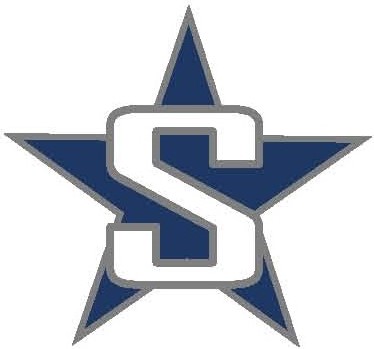 BASEBALL 20192/27/2019		Wed		Baseball Begins4/23/2019		Tue		Stars and Stripes Game4/24/2019		Wed		JV @ Palmer (6:00)4/24-27/2019		Wed-Sat	V @ Wasilla Tournament 4/29/2019		Mon		Stars and Stripes Game4/30/2019		Tues		JV/V vs Kenai (3:00/6:00 – conference)5/2/2019		Thurs		JV/V vs Wasilla (3:00/6:00 – nonconference)5/3/2019		Fri		JV/V vs Colony (3:00/6:00 – conference)5/4/2019		Sat		V vs Grace Christian (11:00 – conf. / 1:00 – nonconf.)5/6/2019		Mon		Stars and Stripes Game5/7/2019		Tues 		JV/V @ Kenai (4:00/6:30 – nonconference)5/8/2019		Wed		JV/V @ Homer (3:00/6:00 – nonconference)5/10/2019		Fri		JV/V @ Kodiak (3:00/6:00 – conference)5/11/2019		Sat		JV/V @ Kodiak (10:00/1:00 – nonconference)5/15/2019		Wed		JV/V vs Homer (3:00/6:00 – conference)*5/16/2019		Thurs		JV/V @ Houston (4:00/7:00 – conference)5/17/2019		Fri		JV/V @ Palmer (4:00/6:30 – conference)5/18/2019		Sat		JV/V @ Wasilla (11:00/2:00 – conference)5/20/2019		Mon		Stars and Stripes Game5/23-25/2019		Thurs-Sat	Regions (Redington/Houston)5/30-6/1/2019	Thurs-Sat	@ State (Anchorage)